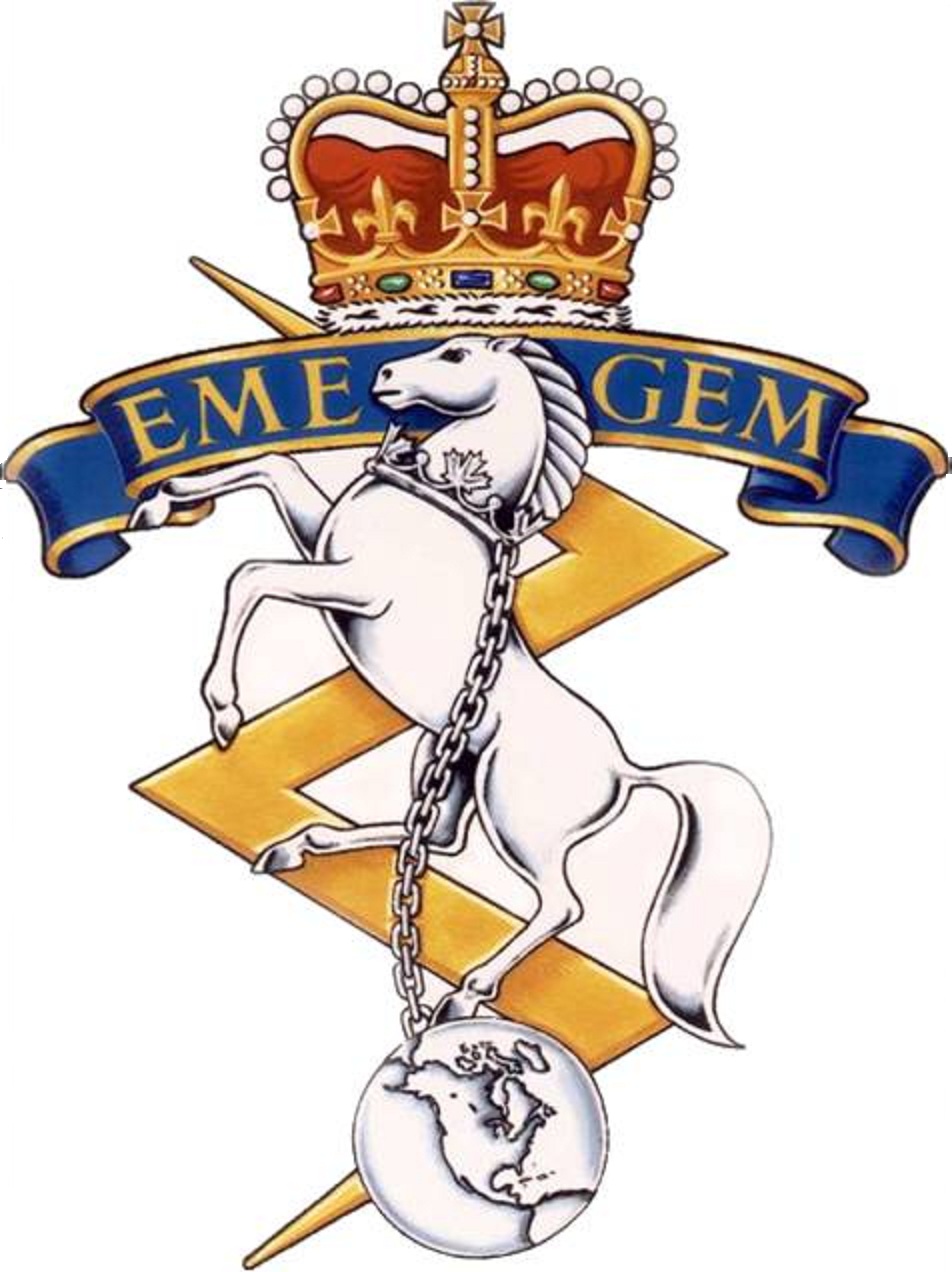 TOURNOI DE GOLF DU GEMRC BFC VALCARTIER02 septembre 2022 CLUB DE GOLF CENTRE CASTORINSCRIPTIONVeuillez envoyer votre fiche d’inscription à Nigel.Gallant@forces.gc.caTOURNOI DE GOLF DU GEMRCBFC VALCARTIERFICHE D’INSCRIPTION DE L’ÉQUIPE02 SEPT 2022UN JOUR DE GOLFCLUB DE GOLF CENTRE CASTOR (MAXIMUM de 24 ÉQUIPES DE 4 GOLFEUSES/GOLFEURS)HEURE D’ARRIVÉE 6H15HEURE DE DÉPART 7H00 SHOT GUNDATE LIMITE D’INSCRIPTION  EST LE 26 AOUT 2022Le diner sera disponible à vos frais au restaurant du Centre CastorCOORDINATEURSLt Frédérik BaconFrederik.bacon@forces.gc.caSgt Nigel GallantNigel.Gallant@forces.gc.caMises à jour disponibles sur le site webwww.rcemecorpsgemrc.caClub de golf Centre Castor au site WebCentre Castor (connexionfac.ca)